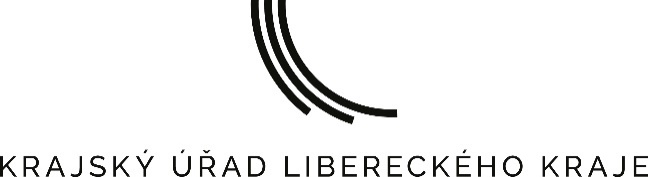 správní odborinformace  k hlasování na voličský průkazpro účel volby prezidenta republiky v r. 2023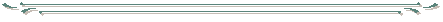 Rozhodnutím předsedy Senátu Parlamentu ČR č. 207/2022 Sb., o vyhlášení volby prezidenta republiky byla volba stanovena na dny pátek 13. ledna 2023 a sobotu  14. ledna 2023.V případě, že žádný z kandidátů nezíská počet hlasů potřebný ke zvolení (tj. nadpoloviční většinu z celkového počtu hlasů oprávněných voličů, kteří se voleb zúčastnili a odevzdali platný hlas), ve dnech pátek 27. ledna 2023 a v sobotu 28. ledna 2023 se uskuteční druhé kolo volby.Hlasování voličů zapsaných ve stálém seznamu voličů (vedeném obecním úřadem), příp. ve zvláštním seznamu voličů (vedeném obecním úřadem dle § 32 zák. o volbě prezidenta) bude ve výše uvedených dnech probíhat na území České republiky ve stálých volebních okrscích. Hlasování voličů zapsaných ve zvláštním seznamu voličů (vedeném zastupitelským úřadem dle § 31 zák. o volbě prezidenta) bude ve dnech stanovených v 2 odst. 4 zák. o volbě prezidenta) probíhat mimo území České republiky (v zahraničí) při zastupitelských a konzulárních úřadech České republiky, s výjimkou konzulárních úřadů vedených honorárními konzulárními úředníky, ve zvláštních volebních okrscích.Pokud volič, zapsaný ve stálém seznamu voličů (vedeném obecním úřadem) nebo zapsaný ve zvláštním seznamu voličů (vedeném zastupitelským úřadem) nebude moci volit ve volebním okrsku, v jehož seznamu je zapsán (protože  v době konání volby nebude v místě přítomen), může požádat o vydání voličského průkazu.Vydaný voličský průkaz následně - ve dnech volby -  umožňuje voliči hlasovat v jakémkoliv stálém volebním okrsku na území České republiky nebo v jakémkoliv zvláštním volebním okrsku v zahraničí – na zastupitelských a konzulárních úřadech České republiky s výjimkou konzulárních úřadů vedených honorárními konzulárními úředníky, a to aniž by se volič musel předem k provedení volby „nahlašoval“.Jakým způsobem lze o voličský průkaz požádat?Žádost o vydání voličského průkazu (buď pouze pro první kolo volby nebo pouze pro druhé kolo volby nebo i pro obě kola volby = dle vůle voliče) lze učinit buď  v listinné / elektronické podobě nebo  osobně (osobním dostavením se).  V listinné podobě (zasílané dopisem) musí být žádost opatřena úředně ověřeným podpisem voliče.)V elektronické podobě (zasílané prostřednictvím datové schránky žadatele) není třeba žádost opatřovat úředně ověřeným podpisem. Je však třeba upozornit, že žádost o vydání voličského průkazu nelze podat e-mailem, a to ani e-mailem se zaručeným elektronickým podpisem.O voličský průkaz je možno požádat také prostřednictvím Portálu občana  https://obcan.portal.gov.cz/prihlaseni. Žadatel pro tento způsob podání žádosti potřebuje disponovat elektronickou identitou a datovou schránkou, kterou si lze zřídit i při podávání žádosti.Při osobním podání žádosti (osobním dostavením se žadatele) je třeba prokázat svou totožnost (nejlépe platným občanským průkazem). O osobním podání žádosti bude sepsán úřední záznam.Komu se žádost podává?O vydání voličského průkazu je třeba požádat ten volební orgán v jehož seznamu je volič veden:jde-li o voliče evidovaného ve stálém seznamu voličů  obecní úřad místa trvalého pobytu voliče;jde-li o voliče evidovaného ve zvláštním seznamu voličů vedeného zastupitelským úřadem  daný zastupitelský úřad.Jaká je lhůta pro podání žádosti?O vydání voličského průkazu lze požádat ode dne vyhlášení volby prezidenta, tj. od 1.7.2022.V listinné podobě (dopisem) nebo v elektronické podobě (prostřednictvím datové schránky voliče – žadatele) je třeba žádost doručit do 7 dnů přede dnem volby prezidenta, a to nejpozději do 16:00 hod.) o voličský průkaz pro první kolo volby a současně i pro případné druhé kolo volby lze požádat nejpozději do 16:00 hod. pátku 6.1.2023o voličský průkaz pro případné  druhé kolo volby lze ještě požádat i nejpozději do 16:00 hod. pátku 20.1.2023.Osobně (osobním dostavením se voliče - žadatele) lze žádost podat nejpozději 2 dny přede dnem volby prezidenta, a to do  nejpozději do 16:00 hod.3)o voličský průkaz pro první kolo volby a současně i pro případné druhé kolo volby lze požádat nejpozději do 16:00 hod. středy 11.1.2023o voličský průkaz pro případné  druhé kolo volby lze ještě požádat i nejpozději do 16:00 hod. středy 25.1.2023.Jaké jsou povinné náležitosti žádosti?Žádost musí obsahovat jméno, příjmení, datum narození, adresu místa trvalého pobytu a způsob doručení voličského průkazu; požaduje-li volič jeho zaslání, i adresu, na kterou má být voličský průkaz zaslán.V žádosti podávané před konáním prvního kola volby je vhodné uvést, zda-li volič-žadatel žádá o vydání voličského průkazu pouze pro první kolo volby, pouze pro případné druhé kolo volby nebo pro první a současně i pro případné druhé kolo volby.Příslušné volební právní předpisy pro žádosti o vydání voličského průkazu nestanoví povinný formulář.Doporučený vzor žádosti voliče zapsaného ve stálém seznamu voličů O vydání                  voličského(-ých) průkazu(-ů) v listinné / elektronické podobě je uvedena v příl. č. 1.Od kdy lze voličský průkaz obdržet?Ust. § 33 odst. 3 zák. o volbě prezidenta stanoví – cit.: „(3) Obecní úřad nebo zastupitelský úřad voličské průkazy s vyznačením, že jsou určeny pro první a druhé kolo volby prezidenta, nejdříve 15 dnů přede dnem volby prezidenta předá osobně voliči, osobě, která se prokáže plnou mocí s úředně ověřeným podpisem voliče žádajícího o vydání voličského průkazu, nebo je voliči zašle na jím uvedenou adresu na území České republiky do vlastních rukou nebo je, doručuje-li se do zahraničí, zašle na jím uvedenou adresu. ...“Z výše cit. ust. je tedy zřejmé, že obecní úřad nebo zastupitelský úřad voličský(-é) průkaz(-y) nejdříve ve čtvrtek 29.12.2022, a to dle požadavku voliče uvedeného v jeho žádosti,předá osobně voliči;předá osobě, která se prokáže plnou mocí s ověřeným podpisem2) voliče žádajícího o vydání voličského průkazu;nebo jej/je voliči zašle:na jím uvedenou adresu na území ČR do vlastních rukou (a to obálkou s červeným pruhem, bez možnosti doplňkových služeb „zkrácení úložní doby“ nebo „vložení do schránky po marném uplynutí úložní lhůty“). Upozorňujeme, že je vyloučena možnost doručování voličského(-ch) průkazu(-ů) na adresu jiného obecního úřadu nebo na adresu volební místnosti;  na jím uvedenou adresu do zahraničí; zastupitelskému úřadu, kde se volič rozhodl hlasovat, a to prostřednictvím Ministerstva zahraničních věcí; v tomto případě zastupitelský úřad nezajišťuje doručení voličského průkazu do místa pobytu voliče v zahraničí, ale volič má možnost dostavit se v den volby na zastupitelský úřad, kde bude voliči voličský průkaz vydán a následně může přistoupit k provedení hlasování. Doporučený vzor plné moci voliče [žadatele o voličský(-é) průkaz(-y)] k převzetí voličského(-CH) průkazu(-ů) jinou osobou než žadatelem je uvedena v příl. č. 2. Vydání voličských průkazů poznamená obecní úřad do stálého seznamu voličů a do výpisu pro okrskovou volební komisi; zastupitelský úřad poznamená vydání voličských průkazů do zvláštního seznamu voličů vedeného zastupitelským úřadem a do výpisu pro zvláštní okrskovou volební komisi.Jak probíhá hlasování „na voličský průkaz“?Již výše uvedeno, že voličský průkaz opravňuje k zápisu do výpisu ze zvláštního seznamu ve dnech volby prezidenta v jakémkoliv stálém volebním okrsku na území České republiky nebo v jakémkoliv zvláštním volebním okrsku v zahraničí – na zastupitelských a konzulárních úřadech České republiky s výjimkou konzulárních úřadů vedených honorárními konzulárními úředníky, a to aniž by se volič musel předem k provedení volby „nahlašoval“.Na území České republiky (ve všech stálých volebních okrscích) bude hlasování probíhat: v pátek 13. ledna 2023 od 14:00 do 22:00 hod. a v sobotu 14. ledna 2023 od 8:00 do 14:00 hod.v případě konání druhého kola volby:v pátek 27. ledna 2023 od 14:00 do 22:00 hod. a v sobotu 28. ledna 2023 od 8:00 do 14:00 hod.Mimo území České republiky (ve všech zvláštních volebních okrscích na zastupitelských a konzulárních úřadech České republiky, s výjimkou konzulárních úřadů vedených honorárními konzulárními úředníky) bude hlasování probíhat v termínech stanovených ust. § 2 odst. 4 zák. o volbě prezidenta1).Volič, který se v době hlasování dostaví do volební místnosti s voličským průkazem, je povinen po prokázání totožnosti a státního občanství České republiky (platným cestovním, diplomatickým nebo služebním pasem České republiky anebo cestovním průkazem  nebo platným občanským průkazem)   voličský průkaz odevzdat okrskové volební komisi nebo zvláštní okrskové volební komisi; ta jej přiloží k výpisu ze zvláštního seznamu nebo k výpisu ze zvláštního seznamu vedeného zastupitelským úřadem a umožní voliči hlasování.Informace Ministerstva vnitra k hlasování na voličský průkaz pro volbu prezidenta 2023 jsou uvedeny na web. str. MV https://www.mvcr.cz/volby/clanek/informace-pro-volbu-prezidenta-ceske-republiky-2023-hlasovani-na-volicsky-prukaz.aspx Zpracovaly:Mgr. Pavlína Kroupová			            Ing. Michaela Legerováved. odd. přestupků a voleb			            odborný zaměstnanec odd. přestupků a volebsprávní odbor					            správní odbor			Krajský úřad Libereckého kraje		            Krajský úřad Libereckého kraje